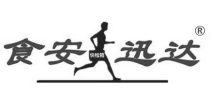 饮水安全-预防为主产品合格证品    名：水质无菌圆线自封样品袋 规    格：530ml容量/个材    质：聚乙烯（PE）透明袋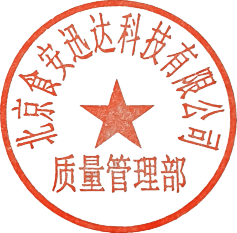 分装日期：北京食安迅达科技有限公司北京市朝阳区广渠东路唐家村5号3-220ATEL：010-87703877, www.YZ5555.com